FANGS MISTAKEOne-day Fang was flying in the air above a village looking for trouble. Then he spots a nearby chimney and thinks “Do I go in there or not? “I think I will” So off he went. Then he landed and crept down so quietly no one heard him. There he was in the living-room. He explored for a while then he went to slide under the door. Then someone opened the door in his face and sent him flying and knocked him out! Within an hour he had awakened. Then he got out as quick as lightening. He flew to his safe-place. 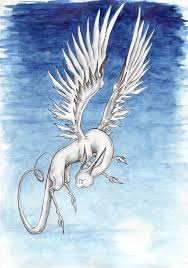 